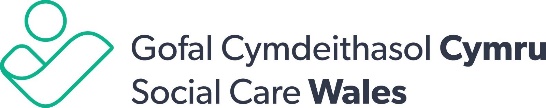 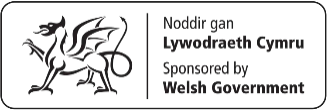 Asesiad gan gyflogwr ar gyfer cofrestru gweithiwr gofal cymdeithasolDylai cyflogwyr ddefnyddio’r canllaw hwn i benderfynu a yw gweithiwr gofal cymdeithasol yn addas i ymarfer ac a oes ganddo’r ddealltwriaeth briodol i wneud cais i gofrestru gyda ni. Mae’r cymwyseddau a restrir wedi’u seilio ar ddealltwriaeth gweithiwr gofal cymdeithasol o egwyddorion gofal cymdeithasol yng Nghymru, y bydd arno eu hangen i gyflawni ei rôl. Dylai cyflogwyr ddarllen y rhestr a chymeradwyo cais y gweithiwr os ydynt yn fodlon bod y gweithiwr yn meddu ar y ddealltwriaeth briodol. Tystiolaeth Yn ôl y gyfraith, mae’n ofynnol i weithwyr gofal cymdeithasol ddangos tystiolaeth o’u dealltwriaeth fel rhan o’u cais i gofrestru. Bydd y canllaw hwn yn helpu gweithwyr gofal cymdeithasol a’u cyflogwyr i ddarparu’r dystiolaeth briodol.Caiff Gofal Cymdeithasol Cymru ac Arolygiaeth Gofal Cymru (AGC) weld sampl o’r dystiolaeth a ddefnyddioch i ategu eich penderfyniad, felly dylech sicrhau ei bod ar gael i ni os gofynnwn amdani. Gallwch ddefnyddio’r cofnod tystiolaeth hwn i gofnodi’ch tystiolaeth.Gallai enghreifftiau o dystiolaeth gynnwys y canlynol (ond nid yw’n gyfyngedig iddynt):adolygiad o gyfnod prawf a gweithgareddau sefydlu cofnodion hyfforddiant neu fynychu cyrsiautystysgrifau a gafwyd trwy hyfforddiant asesedig, fel symud a thrafod, cymorth cyntaf a hylendid bwyd nodiadau arsylwi, trafodaethau, goruchwyliaeth a/neu arfarnucyfarfodydd tîmcwblhau’r Dyfarniad Egwyddorion a Gwerthoedd neu Fframwaith Sefydlu Cymru Gyfanadborth gan gydweithwyr a phobl sy’n defnyddio gofal a chymorth.Sut i gadarnhau asesiad gan gyflogwr Llenwch yr adrannau perthnasol a rhowch dystiolaeth o sut mae’r gweithiwr gofal cymdeithasol wedi dangos ei ddealltwriaeth briodol. Yn rhan o’i gais, gofynnir i’r gweithiwr gofal cymdeithasol nodi ei reolwr o restr ar GCCarlein. Cysylltir â’r rheolwr drwy e-bost i gadarnhau’r cais.Ffurflen asesiad gan gyflogwrEnw’r gweithiwr:Enw’r rheolwr:Darllenwch ac adolygwch y rhestr isod.Ticiwch y blwch os ydych yn hyderus bod y gweithiwr gofal cymdeithasol yn meddu ar y ddealltwriaeth briodol. Mae gan y gweithiwr gofal cymdeithasol ddealltwriaeth o’r canlynol: Côd Ymarfer Proffesiynol Gofal Cymdeithasol egwyddorion Deddf Gwasanaethau Cymdeithasol a Llesiant (Cymru) 2014sut i weithio mewn ffyrdd sy’n ymgorffori dulliau wedi’u seilio ar hawliau ac sy’n canolbwyntio ar yr unigolyn/y plentyn mewn arferion dydd i ddydd sut i hyrwyddo a pharchu cydraddoldeb, amrywiaeth a chynhwysiant sut i ddefnyddio amrywiaeth o ddulliau cyfathrebu ac addasu dulliau cyfathrebupwysigrwydd yr iaith Gymraeg, diwylliant Cymreig a hunaniaeth Gymreig i’r rhai y mae’n eu cynorthwyosut gall credoau, gwerthoedd a phrofiadau’r gweithiwr effeithio ar ei agwedd a’i ymddygiad, a sut gall hyn effeithio ar bobl eraill sut i hyrwyddo a chefnogi’r broses o ddiogelu unigolion.Cymeradwyaeth y cyflogwr  Rwyf yn cadarnhau bod y gweithiwr yn gallu gwneud cais i gofrestru gyda Gofal Cymdeithasol Cymru. A chithau’n gyflogwr, disgwylir i chi bellach gynorthwyo eich gweithwir i gwblhau Fframwaith Sefydlu Cymru Gyfan a chyflawni’r cymwysterau sy’n ofynnol ar gyfer ei rôl o fewn y tair blynedd nesaf. Mae rhagor o wybodaeth ar gael ar ein gwefan. 